تم بحمد الله تعالى مناقشة رسالة الدكتوراه المقدمة من الباحثة هالة عبدالصبور بقسم تمريض الباطنى والجراحى يوم الاربعاء الموافق ٢٢/ ٣/ ٢٠٢٣ بقاعة المناقشات بالكلية تمام الساعة العاشرة صباحا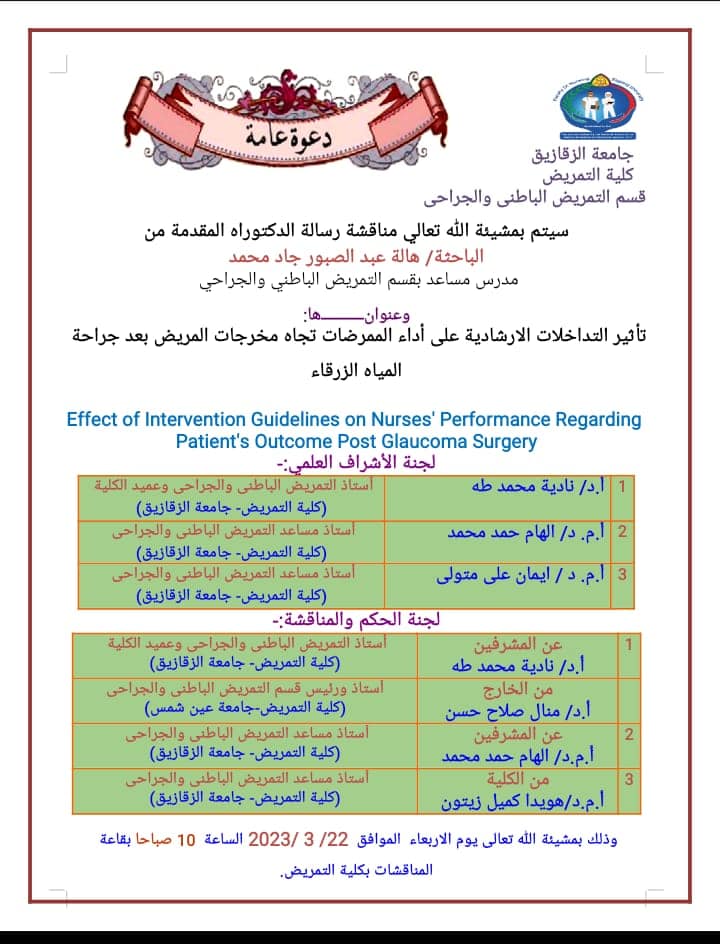 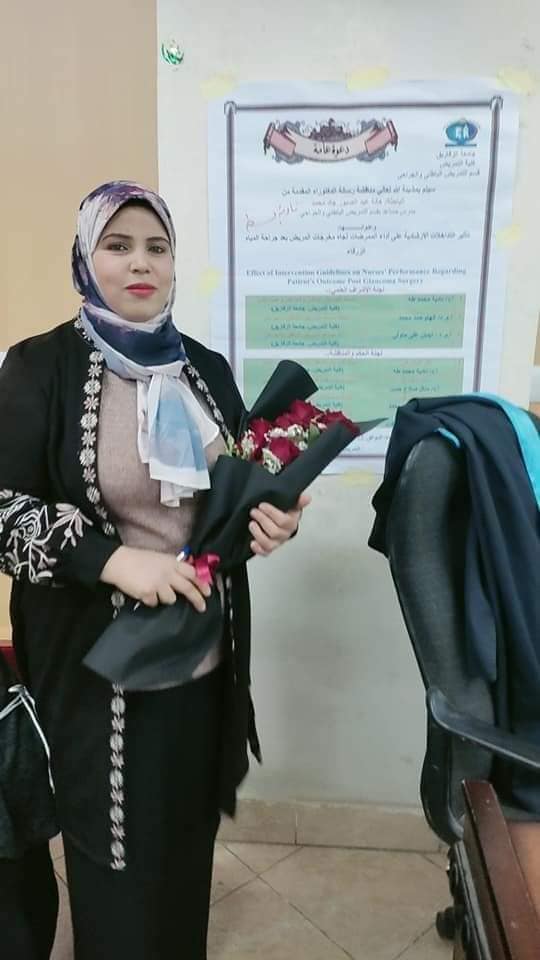 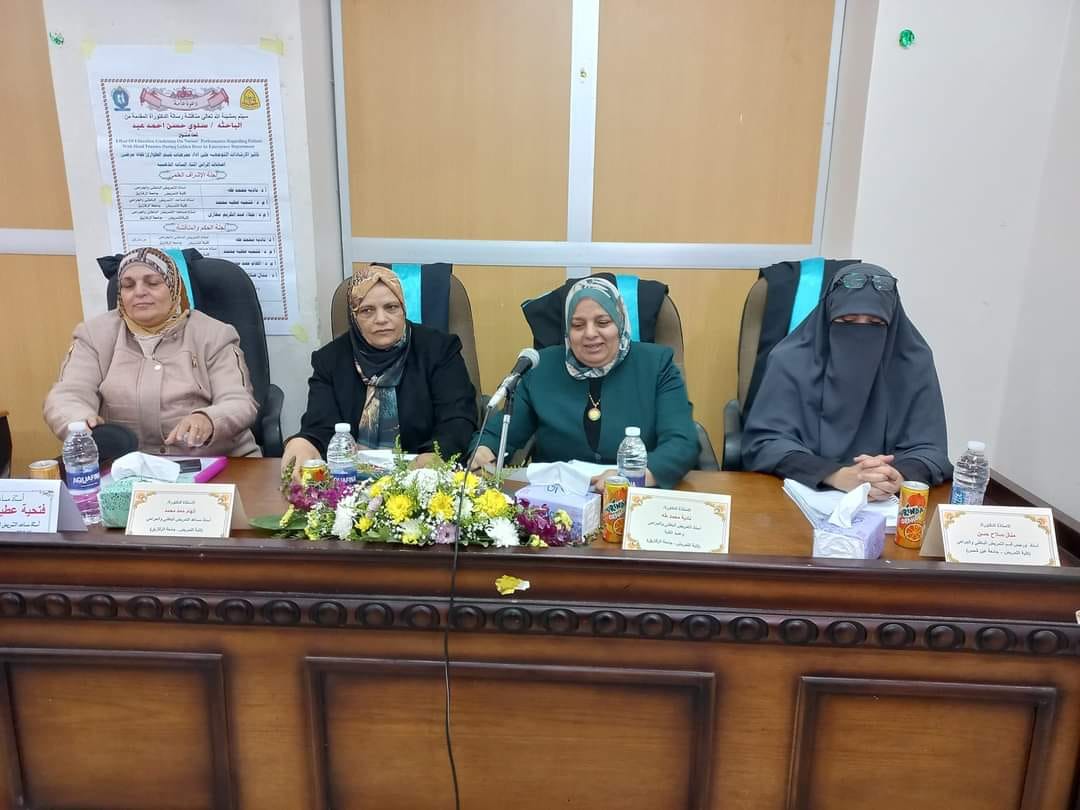 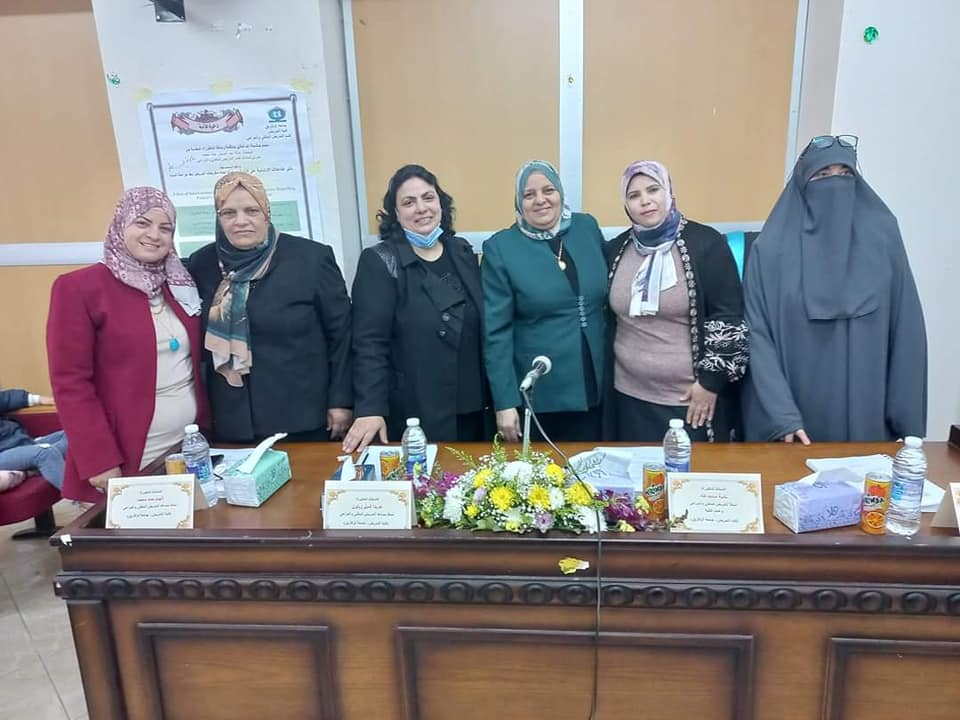 